ΕΛΛΗΝΙΚΗ  ΔΗΜΟΚΡΑΤΙΑΔΗΜΟΣ ΗΡΩΙΚΗΣ ΠΟΛΗΣ ΝΑΟΥΣΑΣ                         			  ΚΕΝΤΡΟ ΚΟΙΝΩΝΙΚΗΣ ΠΡΟΣΤΑΣΙΑΣ                           	Αρ.Πρωτ/ημερ:ΚΑΙ ΑΛΛΗΛΕΓΓΥΗΣ Δ.ΝΑΟΥΣΑΣ  ΠΡΟΣ:                                       ΚΕΝΤΡΟ ΚΟΙΝ.ΠΡΟΣΤΑΣΙΑΣ & ΑΛΛΗΛΕΓΓΥΗΣ Δ.ΝΑΟΥΣΑΣΑΙΤΗΣΗ ΓΙΑ ΕΓΓΡΑΦΗ ΣΤΟ Κ.Δ.Α.Π.ΟΝΟΜ/ΜΟ ΑΙΤΟΥΝΤΟΣ:………………………………….……ΑΦΜ……………………..ΑΜΚΑ……………..………….ΚΑΤΟΙΚΟΣ:……………………………………………………………….………………………………….………………………ΟΔΟΣ   :………………………………………………………………….……………………. ΑΡΙΘΜΟΣ:………………….…ΚΙΝΗΤΟ ΤΗΛ ……………………………..…………… ΤΗΛΕΦΩΝΟ ΟΙΚΙΑΣ:…………………….….………………….E-MAIL: ……………………………………………………………………………..……….........................................Παρακαλώ να εγκρίνετε την εγγραφή του παιδιού  μου …………………….…………….………………..……με ΑΜΚΑ………………………………Ηλικίας……………χρονών στο  ΚΕΝΤΡΟ ΔΗΜΙΟΥΡΓΙΚΗΣ ΑΠΑΣΧΟΛΗΣΗΣ  ΠΑΙΔΙΩΝ  (Κ.Δ.Α.Π.)  του Κ.Κ.Π.&  Α. του Δ.ΝΑΟΥΣΑΣΝάουσα………/………/20                                                              Ο/Η Αιτ…………….Απαραίτητα δικαιολογητικά:Πρόσφατο Πιστοποιητικό Οικογενειακής Κατάστασης Ατομικό Δελτίο Υγείας Μαθητή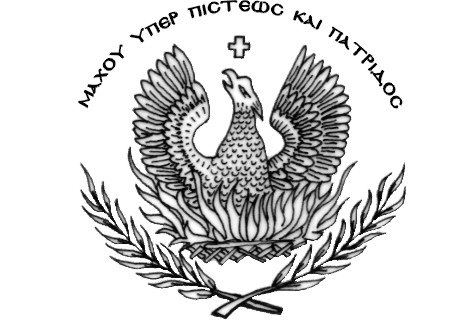 